         DISABLED AMERICAN VETERANS 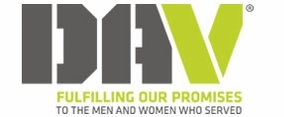        Chapter 17 Doylestown P.O Box 2173 Doylestown. Pa 18901Motto: “If I cannot speak well of our comrades. I will not speak ill of them”Next MeetingWhen: Monday August 28th 2017 at 6:00pm.  We will have a 50/50 drawing	 Where:  Albert R. Atkinson Jr. Post 210 American Legion 315 North St. Doylestown Pa.DAV’S Mission Statement: Fulfilling our promises to the men and women who served.We are dedicated to a single purpose: empowering veterans to lead high-quality lives with respect and dignity. We accomplish this by ensuring that veterans and their families can access the full range of benefits available to them; fighting for the interests of America’s injured heroes on Capitol Hill; and educating the public about the great sacrifices and needs of veterans transitioning back to civilian life.Providing free, professional assistance to veterans and their families in obtaining benefits and services earned through military service and provided by the Department of Veterans Affairs (VA) and other agencies of government.Providing outreach concerning its program services to the American people generally, and to disabled veterans and their families specifically.Representing the interests of disabled veterans, their families, their widowed spouses and their orphans before Congress, the White House and the Judicial Branch, as well as state and local government.Extending DAV’s mission of hope into the communities where these veterans and their families live through a network of state-level Departments and local Chapters.Providing a structure through which disabled veterans can express their compassion for their fellow veterans through a variety of volunteer programs. Announcements1. Peddlers Village Scarecrow Festival September 16-17 (Need Volunteers)2. Remember the Sick and Shut In3. Installation of officers4. Please provide the Adjutant with your email addresses if you have not done so already5. Retention and Recruiting Commanders Remarks:	Comrades,I would like to start off by saying Congratulations to the Snyder family on the birth of their daughter Julia Rae Snyder. You two have come a long way.  This month we will install the officers for 2017-2018.  Kindly take heed and govern yourselves accordingly. I would like to thank the past elected, and appointed officers for a job well done. Also to the Chapter as a whole for your hard work and commitment this year. We have accomplished a lot. I am looking forward to another strong year. See newly elected and appointed positions below.  As always,Thank you for your support. God BlessGeorge H Lindsey Jr. - Commander	Glenn Schumacher - Senior ViceKim Carter- Guerin Junior ViceBob Staranowicz-  AdjutantLou Rizzo- TreasurerJames Haitsch- Service Officer Ron Harkins- ChaplainDon Parzanese- Sergeant of ArmsRyan Snyder- Officer of the DayBill Severns- Membership	Fred Ewald- TrusteeThomas Herron- TrusteeJack Thomas- Trustee